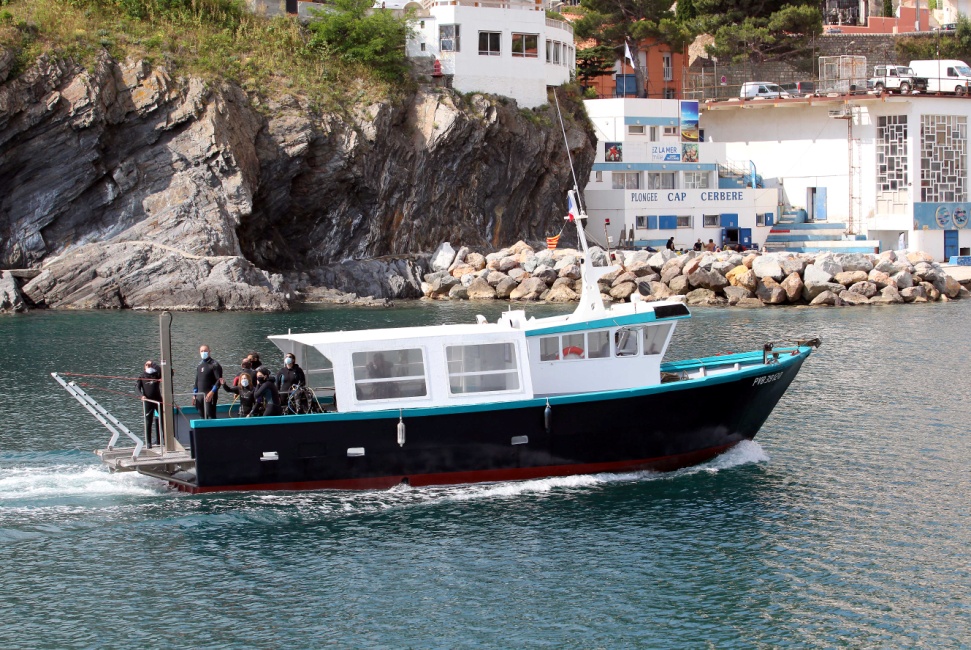 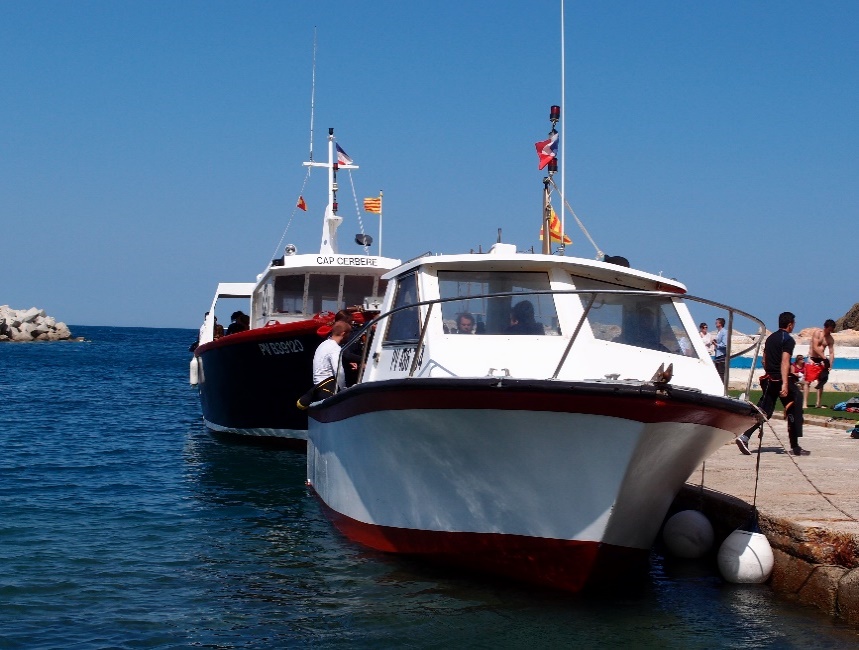 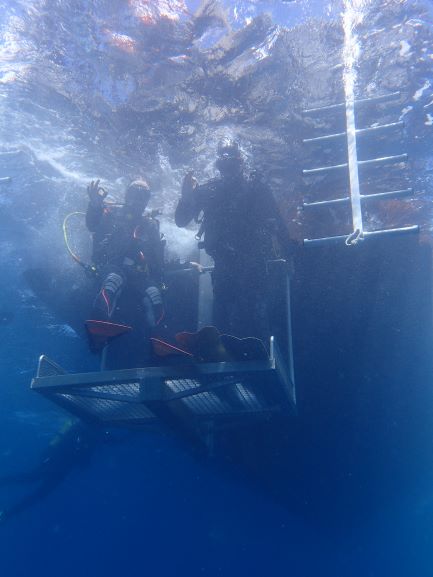 GROUPEÀ partir de 10 personnesRANDONNÉE PALMÉEDéparts du bateau, matériel inclusAutonome ou auto-encadré	25€Autonome	EncadréeEncadré par nos moniteurs	35€A partir de 12 ans	Moniteurs à partir du E2	19€Individuel	30€	50€Sortie Cap Creus 2 plongées	76€Famille	105€	185€Location de bloc	3€2 enfants + 2 adultesBaptêmes sur devisCe tarif comprend la sortie en mer, le gonflage et les installations du centre.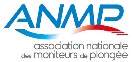 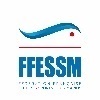 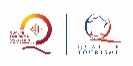 HIVER MONTAGNEMatériel inclusA SAVOIR !Plongée sous glace autonome	95€Bateau de 39 places avec ascenseur Plongée sous glace encadrée	145€Soufflerie pour sécher vos Plongée sous glace groupe autonome	85€   combinaisons entre deux rotations 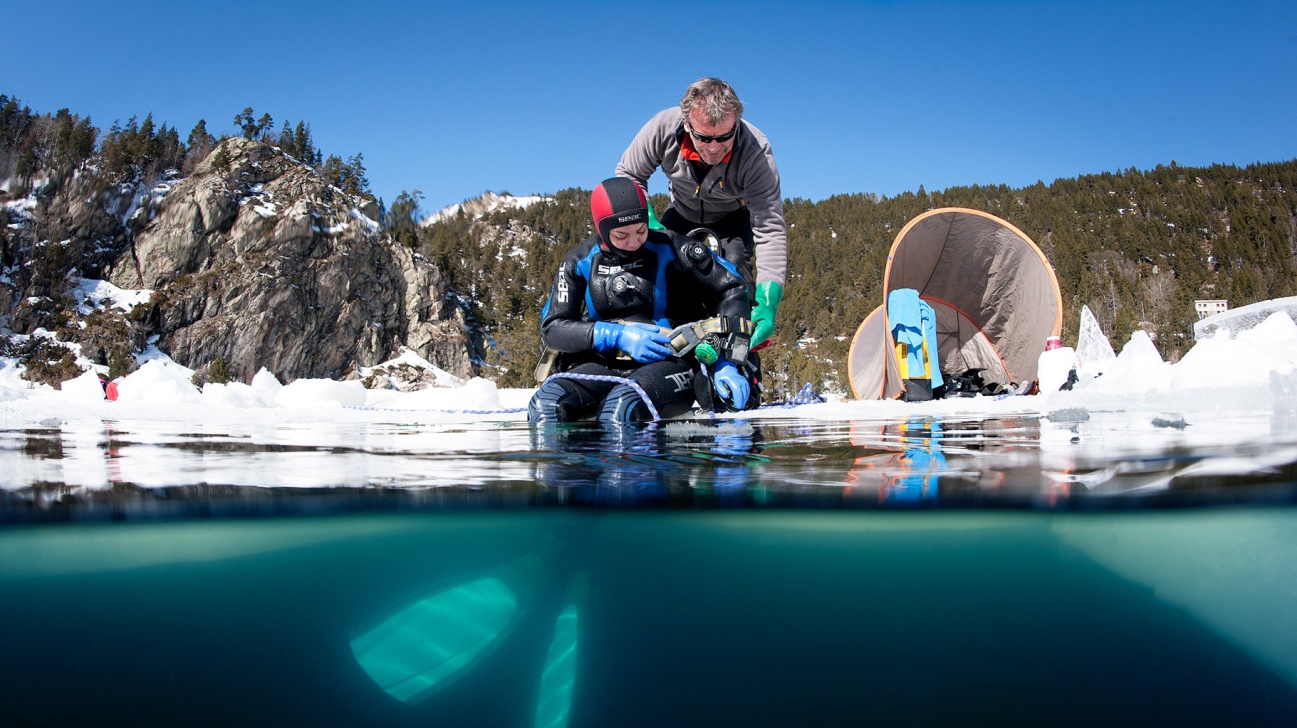 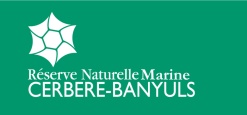 Route d’Espagne    66290 Cerbère04 68 88 41 00   /   06 75 82 67 62capcerbere@gmail.comwww.plongee-cap-cerbere.com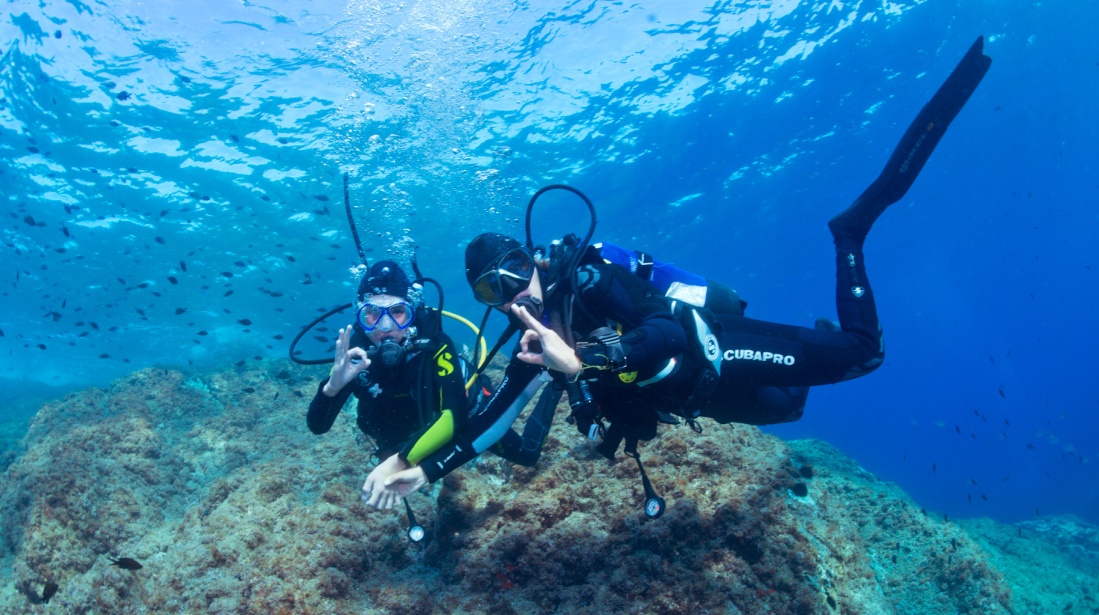 EXPLORATIONSBlocs et plombs inclus	Autonome	Encadrée	Nitrox1 plongée	33€	44€	+7€6 plongées	188€	251€10 plongées	297€	396€Supplément Cap de Creus journée2 plongées	20€Supplément plongée de nuit	7€Plongée technique	75€Cours particulier	100€DÉCOUVERTEMatériel inclus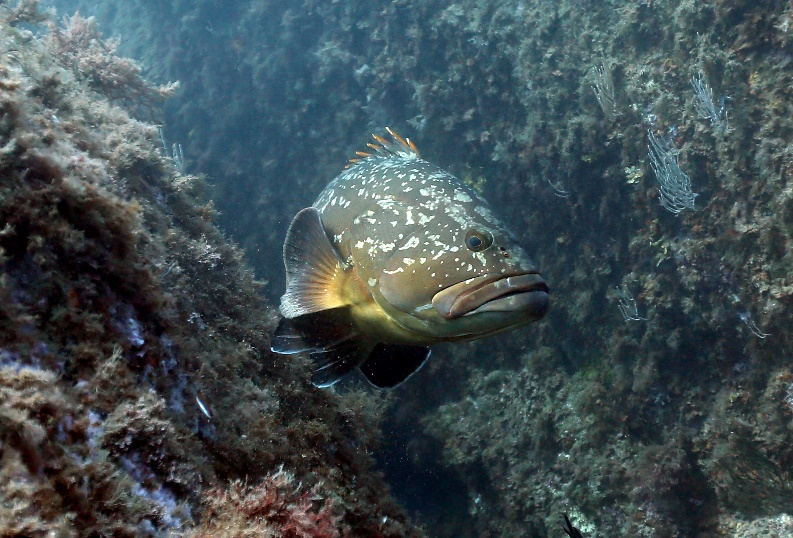 Baptême bateau (20 mn sous l’eau)	90€Baptême duo (tarif par personne)	100€Baptême évasion (30 mn sous l’eau)	130€Duo évasion (prix par personne)	140€Film                                                         +20€Pack découverte (rando + bapt)	110€Stage enfant	300€Moins de 12 ans, 5 plongéesInclus licence + certification + diplômeStage PE12 Diplôme jusqu’à 12 m	290€12 ans minimum, 4 plongéesCertification ANMP +20€Ou Certification + licence FFESSM +70€FORMATION PADIBlocs et plombs inclusMatériel pédagogique et certification en suppl.	80€Scuba Diver	290€2 jours, diplôme international jusqu’à 12 m encadré, matériel de plongée inclusLes tarifs des formations FFESSM/ANMP comprennent les cours pratiques et théoriques.Le certificat médical est obligatoire hormis pour les baptêmes et les randonnées palmées.Open Water	520€4 jours, diplôme international jusqu’à 18 m autonome, matériel de plongée inclusFORMATION FFESSM ANMPBlocs et plombs inclusAdvanced OW	385€2 jours ½, diplôme international jusqu’à 30 m autonomeStage N1	400€Diplôme français jusqu’à 20 m encadré, matériel de plongée et pédagogique inclus, 6 plongéesRescue Diver 10 scénarios + 2 plongées	350€PE40	300€Diplôme français jusqu’à 40 m encadré, 4 plongéesCours 4 plongées profondes	300€Stage N2 10 plongées	560€Cours étanche (2 plongées)	150€Autonome 40 m 6 plongées	450€LOCATION DE MATÉRIELStage N3 10 plongées	700€Plongées avec le club	1 pl.	6 pl.	10 pl.Certification ANMP en supplément	20€(Ou FFESSM avec licence obligatoire : 70€)1 élément *	8€	45€	72€2 éléments *	12€	68€	108€RIFAP Intégré aux stages	110€(Obligatoire à partir du N3)3 éléments *	15€	85€	135€RIFAP hors stage	180€* Les éléments sont : détendeur, gilet, combinaison. Tout plomb perdu sera facturé 8€.Nitrox 1	150€2 plongées + cours théoriquesTarifs spéciaux
pour les groupe de 10 personnes minimum.Nitrox confirmé	300€4 plongées + cours théoriquesStage de perfectionnement                  150€Location 1 combinaison étanche	35€/plLicence FFESSM	50€